Poetry Safari 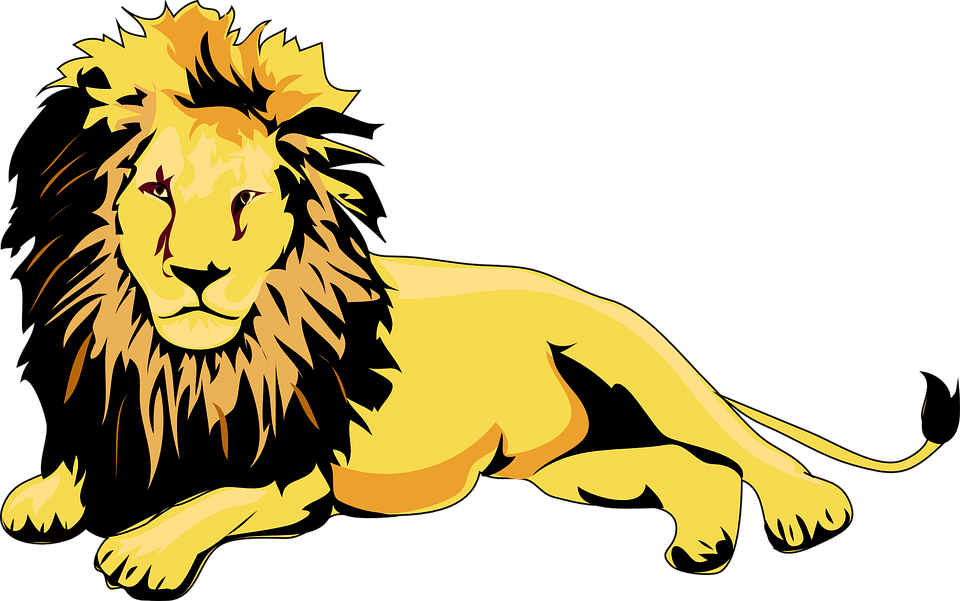 Many poets harbour their greatest inspirations from nature itself.  When writing poetry about nature, one must hone in on all five of their senses to create something that will transport the reader to the mind of the author.   While we are outside today, you will be using this document to take “literary pictures”.  Your goal is to create useful notes that will help you build a poem about our trip outside. Sensory DetailsSensory DetailsSoundsSmellsSightsTastes (Be Creative Here)TouchesPoetic Sound DevicesPoetic Sound DevicesAlliterationsRhymesOnomatopoeia Repetition Figurative LanguageFigurative LanguageSimile MetaphorHyperbolePersonification Potential Lines of Free Verse    1.    2.    3.     4.     5. What is your poem’s message?  What do you want the reader to feel? 